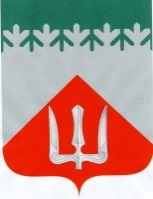 А Д М И Н И С Т Р А Ц И ЯВолховского муниципального районаЛенинградской  областиПОСТАНОВЛЕНИЕ    от  29 апреля 2022 г.                                                                №  1312Волхов О дополнительных мероприятиях по предотвращению возникновения и распространения африканской чумы свиней и других инфекционных болезней, общих для человека и животных, на территории Волховского муниципального района на 2022 годВ соответствии с Распоряжение Губернатора Ленинградской области                   от 01.10.2012 N 602-рг  "Об установлении ограничительных мероприятий                       на территории Ленинградской области в связи с угрозой возникновения                              и распространения африканской чумы свиней" (с изменениями), с частью 1 статьи 29,  пунктом 13 части 1 статьи 32 Устава Волховского муниципального района  и в целях усиления контроля за реализацией продукции животноводства, за пресечением несанкционированного ввоза и реализации торговли продукции животноводства на территории Волховского муниципального района постановляю:1. Утвердить на 2022 год график рейдов-объездов территорий муниципальных образований Волховского муниципального района                                  по пресечению несанкционированного ввоза и реализации продукции животноводства, направленных на выявление и пресечение фактов несанкционированного перемещения свиней, свиноводческой продукции                            и сырья, их неправомерной реализации с учетом требований законодательства                 о запрете торговли в неустановленных местах (далее рейды-объезды), согласно приложению  к настоящему постановлению.2. Рекомендовать главам администраций муниципальных образований Волховского муниципального района:2.1. В срок до 13 мая 2022 года актуализировать сведения                                        об уполномоченных должностных лицах, включенных в состав рейдовых групп для осуществления согласованных действий со специалистами государственной ветеринарной службы, Роспотребнадзора, ОМВД по предупреждению                                 и пресечению несанкционированной торговли на вверенных территориях,                         и обеспечить их участие в рейдах-объездах.2.2. Направлять уполномоченных должностных лиц администраций муниципальных образований для участия в совместных рейдах-объездах                           на вверенной территории, на которых имеется вероятность осуществления гражданами и хозяйствующими субъектами несанкционированной торговли животноводческой продукции и продуктами питания.2.3. Организовать с привлечением ГБУ ЛО «СББЖ Волховского                          и Киришского районов» сходы граждан с выдачей памяток и листовок в целях информирования населения о необходимости проведения более полного комплекса мероприятий по предотвращению заноса                                                                   и распространения вируса африканской чумы свиней (далее-АЧС) на территории Ленинградской области, в том числе о недопустимости попадания в корм свиньям пищевых отходов.2.4. Совместно с ГБУ ЛО «СББЖ Волховского и Киришского районов» проводить разъяснительную работу с гражданами, содержащими свиней,                   о переводе свиноводческих хозяйств с низким зоосанитарным статусом                     на альтернативное содержание других видов сельскохозяйственных животных, а также о мерах предупреждения АЧС и последствиях возможного возникновения данного заболевания.2.5. При выявлении факта содержания свиней в личных подсобных хозяйствах (далее - ЛПХ) и крестьянских фермерских хозяйствах (далее -К(Ф)Х) на вверенной территории обеспечить предоставление информации в ГБУ ЛО «СББЖ Волховского и Киришского районов» по электронной почте (volhov25287@yandex.ru).2.6. Совместно с ГБУ ЛО «СББЖ Волховского и Киришского районов»  организовать взаимодействие со средствами массовой информации                             по информированию населения, продолжить работу по распространению информационных материалов: памяток по АЧС, листовок, плакатов                              в общественных местах, на телеканалах в эфир запустить видеоролик                                 по вопросам профилактики африканской чумы свиней и других заразных                     (в том числе особо опасных) болезней животных.2.7. Реализацию животноводческой продукции на территории поселений проводить с соблюдением следующих требований:2.7.1. Торговля животноводческой продукцией на нестационарных объектах и ярмарках осуществляется на отведенных для торговли местах                на территории поселения с предварительным уведомлением ГБУ ЛО «СББЖ Волховского и Киришского районов».2.7.2 Реализация животноводческой продукции допускается                                      на рынках, где имеются лаборатории ветеринарно-санитарной                      экспертизы, а также из передвижных автопавильонов, при наличии средств охлаждения, источника электропитания и оборудования, позволяющего мыть                        и дезинфицировать руки продавца, ветеринарных сопроводительных документов, при наличии санитарных книжек и спецодежды у продавцов.                        На торговом месте должен быть обеспечен порядок, не допускается разбрасывание обрывков упаковки и обрезков продукции вокруг торгового места, обязательное проведение дезинфекции торгового места.2.7.3. Торговля животноводческой продукцией осуществляется                                        с наличием ветеринарно-сопроводительных документов на реализуемую продукцию в соответствии с требованиями ветеринарного законодательства Российской Федерации.2.7.4. Реализация животноводческой продукции, выработанной                    на предприятиях (хозяйствах) Волховского района, согласуется с ГБУ ЛО «СББЖ Волховского и Киришского районов».  Реализация продукции, выработанной на предприятиях (хозяйствах) и поставляемая из других районов Ленинградской области или субъектов Российской Федерации, разрешается только после согласования с Управлением ветеринарии Ленинградской области.2.7.5. Обязательное предоставление ветеринарно-сопроводительных документов, оформленных в ФГИС «Меркурий», сотрудникам ветеринарной службы, Роспотребнадзора, полиции по их требованию. Предоставление материала – образцов (ГБУ ЛО «СББЖ Волховского и Киришского районов», Роспотребнадзору) для лабораторных исследований в случаях,                                          не отвечающих требованиям санитарных и ветеринарно-санитарных правил.2.7.6. В случае наложения на территорию ограничительных мероприятий, связанных с возникновением и ликвидацией АЧС и других инфекционных болезней, общих для человека и животных на территории Волховского района или Ленинградской области, предусматривается запрет         на оборот той или иной животноводческой продукции, незамедлительно прекратить реализацию продукции, попавшей под ограничения  и неукоснительно выполнять требования по соблюдению ветеринарного законодательства на период ограничительных мероприятий.2.8. Ответственным за пресечение несанкционированной торговли лицам совместно с представителями ГБУ ЛО «СББЖ Волховского и Киришского районов» осуществлять постоянный контроль на вверенной территории. 3. Рекомендовать руководителям свиноводческих предприятий                           и хозяйств всех форм собственности, занимающимся разведением свиней:3.1. Запретить работникам свиноводческих предприятий содержать                в своих личных подсобных хозяйствах свиней, а также заниматься охотой                на дикого кабана.3.2. Создать и обеспечить неснижаемый запас дезинфицирующих средств и расходных материалов (перчатки, защитные маски), а также средств индивидуальной защиты. Организовать работу санпропускников                                       и дезинфекционных барьеров. Запретить скармливание пищевых отходов свиньям. 3.3. Обеспечить функционирование свиноводческих предприятий                 в соответствии с приказом Министерства сельского хозяйства Российской Федерации от 21.10.2020 г. №621«Об утверждении ветеринарных правил содержания свиней в целях их воспроизводства, выращивания и реализации».4. Рекомендовать руководителям охотхозяйств: 4.1. Обеспечить подкормку диких кабанов с целью снижения                                     их миграционной активности. Подкормочные площадки размещать                                            на расстоянии не менее 30-ти километров вокруг свиноводческих предприятий. Приобретать корма только при наличии ветеринарно-сопроводительных документов и по согласованию с Управлением Ветеринарии ЛО. Проводить 100%-ный отбор проб от добытых кабанов для исследования на АЧС                              и трихинеллез, употреблять мясо в пищу только после получения отрицательного результата.4.2. Проводить ветеринарно-санитарные обследования охотничьих хозяйств, мест хранения кормов для диких животных, подкормочных площадок и мест разделки дикого кабана с предоставлением актов в ГБУ ЛО «СББЖ Волховского и Киришского районов» (ежемесячно).4.3. Усилить контроль за разделочными площадками и утилизацией отходов от разделки туш добытых животных. Площадки должны быть оборудованы материалами позволяющими проводить неоднократную мойку               и дезинфекцию полов и стен и утилизацию биологических отходов                                               в соответствии с ветеринарно-санитарными правилами.4.4. Разделку туш добытых животных осуществлять только централизовано на разделочных площадках с последующей мойкой                                    и дезинфекцией площадки.  4.5. Установить дезбарьеры на въезде к специализированным местам разделки и обработки туш диких животных  и при въезде на базы охотничьих хозяйств Волховского района. 4.6. Обеспечить наличие в охотничьих хозяйствах Волховского района технических средств (мобильных дезинфекционных распылителей)                                   для проведения дезинфекции автотранспорта после каждого выезда                                          по совершению мониторинга территории охотхозяйства. Обеспечить наличие запаса дезинфицирующих средств для проведения дезинфекции автотранспорта и обеспечения функционирования дезинфицирующих барьеров.            4.7. Организовать добычу дикого кабана во всех охотхозяйствах района                   в целях снижения численности не более 0,25 особи на 1000 га.4.8. Разработать план мероприятий для каждого охотхозяйства                          по предупреждению и распространению АЧС в дикой фауне на территории Волховского района с согласованием с ветеринарной службой Волховского района и Управлением ветеринарии Ленинградской области.5. Признать утратившими силу постановления администрации Волховского муниципального района от 31.03.2021 года №913                                      «О дополнительных мероприятиях по предотвращению возникновения                                и распространения африканской чумы свиней и других инфекционных болезней, общих для  человека и животных, на территории Волховского муниципального района на 2021 год», от 25.06.2021 года №1826 «О внесении изменений в постановление администрации Волховского муниципального района от 31.03.2021 года №913 «О дополнительных мероприятиях                                                           по предотвращению возникновения и распространения африканской чумы свиней и других инфекционных болезней, общих для  человека и животных,                   на территории Волховского муниципального района на 2021 год».                 6.  Настоящее постановление подлежит опубликованию в официальном периодическом печатном издании и размещению в информационно-коммуникационной сети «Интернет» на официальном сайте администрации.   7.  Настоящее постановление вступает в силу на следующий день после              его официального опубликования.8. Контроль за исполнением настоящего постановления возложить                        на заместителя главы администрации по экономике и инвестиционной политике. Глава администрации                                                                     А.В. БрицунИсп. Тимофеева И.В.,79598Утвержден постановлением администрации Волховского муниципального района № ____  от _________ 2022 г.(Приложение)График рейдов - объездов территорий муниципальных образований по пресечению несанкционированного ввоза и реализации продукции животноводства, направленных на выявление и пресечение фактов несанкционированного перемещения свиней, свиноводческой продукции и сырья, их неправомерной реализации с учетом требований законодательства о запрете торговли в неустановленных местахМуниципальное
образованиеПериодичностьМО г. ВолховЕжемесячно по согласованиюМО Новоладожское ГПДважды в кварталМО Сясьстройское ГПДважды в кварталМО Бережковское СПОдин раз в кварталМО Вындиноостровское СПОдин раз в кварталМО Иссадское СПОдин раз в кварталМО Кисельнинское СПОдин раз в кварталМО Колчановское СПОдин раз в кварталМО Пашское СПОдин раз в кварталМО Потанинское СПОдин раз в кварталМО Свирицкое СПОдин раз в кварталМО Селивановское СПОдин раз в кварталМО Староладожское СПОдин раз в кварталМО Усадищенское СПОдин раз в кварталМО Хваловское СПОдин раз в квартал